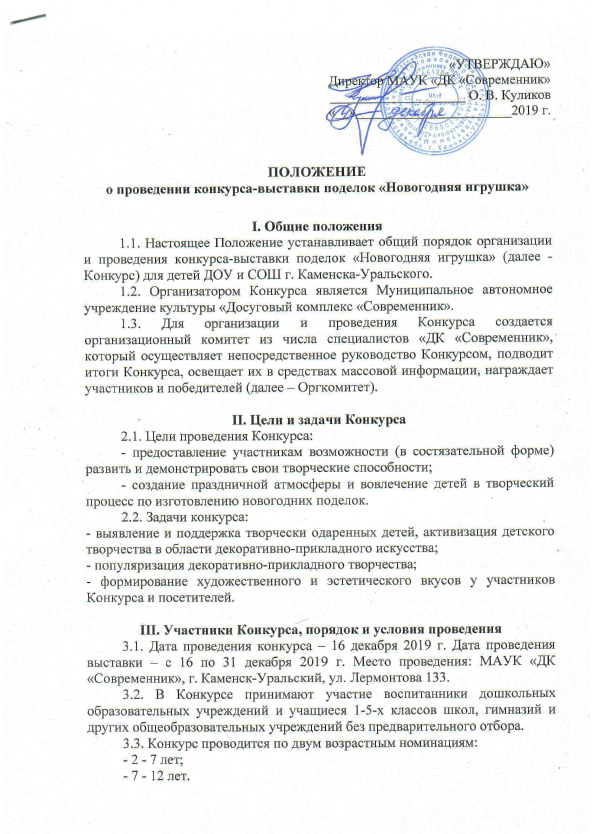 3.4. Работы могут быть выполнены в любой технике, из любого материала, а также любой формы.3.5. Изготовленная поделка должна иметь этикетку согласно образцу (Приложение №1 настоящего Положения) с указанием:- Фамилия и имя автора,- возраст,- наименование учреждения (ДОУ, СОШ),- название работы.3.6. Не принимаются: - работы старые, деформированные, с повреждениями; работы без этикеток. 3.7. Работы, участвующие в Конкурсе, возвращаются в течение двух дней с 9 по 10 января 2020г.3.8. Участники Конкурса и выставки соглашаются с тем, что любая фото- и видеосъемка, сделанная фотографами и операторами из команды организаторов, может быть использована в целях продвижения следующих мероприятий ДК «Современник» (размещение на сайтах, в социальных сетях, в презентациях, в рекламной печатной продукции и в материалах СМИ).3.9. Работы принимаются в срок до 16 декабря 2019 г. по адресу: г. Каменск-Уральский, ул. Лермонтова 133, каб. 45. Информация по приему работ на конкурс предоставляется по тел. 37-04-61, 8-904-543-36-19, с 10.00 до 18.00 в будние дни. Контактное лицо: культорганизатор Шумилова Анастасия Алексеевна. IV. Подведение итогов, награждение участников Конкурса4.1. Конкурсные работы будут оцениваться Оргкомитетом по следующим критериям:- оригинальность идеи, образного решения;- интересное представление новогодней тематики;- цветовое решение;- качество исполнения работы;- использование нестандартных материалов и решений в выполненииработы.4.2. В Конкурсе определяется один победитель в каждой номинации.Оргкомитет вправе присуждать дополнительные номинации.4.3. Победители награждаются дипломами и призами. Новогодние поделки всех участников Конкурса будут представлены на выставке в фойе «ДК «Современник» с 16 по 31 декабря 2019г.4.4. Итоги Конкурса после 16 декабря 2019 года будут размещены наофициальном сайте МАУК «ДК «Современник» www.sovremennik-dk.ru и странице Досугового Комплекса “Современник” в социальной сети Вконтакте https://vk.com/sovremennik_ku. Приложение №1 к Положению о проведении конкурса-выставки поделок «Новогодняя игрушка»Образец этикеткиРазмер этикетки – 5х8,5 см.Этикетка печатается с использованием текстового редактора Word for Windows шрифтом Times New Roman через межстрочный интервал «одинарный» с применением курсивного начертания (Ф.И. автора, названиеработы шрифтом № 16 с применением полужирного начертания; все остальные строки шрифтом № 12).Приложение №2 к Положению о проведении конкурса-выставки поделок «Новогодняя игрушка»Заявка на участие в конкурсе-выставки поделок «Новогодняя игрушка»ДОУ/СОШ №______________________________________________________ Ф.И.О. руководителя/педагог _________________________________________ __________________________________________________________________ Иванова Мария8 летСОШ №55«Новогодний шар»№Ф.И. обучающегосяВозрастНазвание работыОписание работы